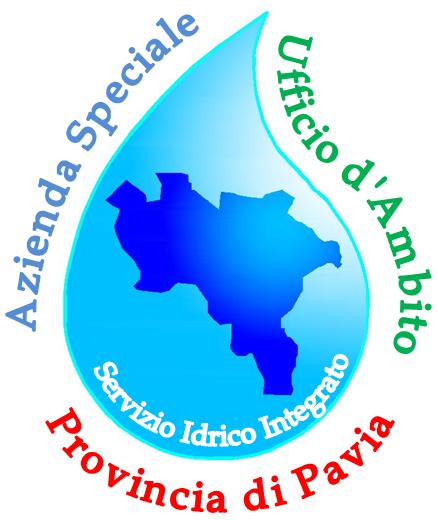 Azienda Speciale"Ufficio d'Ambito Territoriale Ottimale della Provincia di Pavia per la regolazione e la pianificazione del Servizio Idrico Integrato" MODELLO 9 RICHIESTA DI RIESAME PER DINIEGO DELL’ACCESSO CIVICO IN SENSO STRETTO O MANCATA RISPOSTA (art. 5, c. 7 del d.lgs. n. 33 del 14 marzo 2013)Al responsabile prevenzione corruzione e trasparenza della Azienda Speciale/Ufficio d’Ambito della provincia di paviaIL/LA SOTTOSCRITTO/A ………………………………………………………....……………………………..Nato/a a …………………………………………………………………………il………..……………...…RESIDENTE IN ………..……………….…………….… (prov. …... ) VIA ...……………….………….…… e-mail……………………………….……………..…pec ………………….………………………..………tel…..…………………….… cell ………..………………………..…….…… COMUNICADi aver presentato richiesta in data………………………..  di non aver ricevuto alcuna risposta e’ stato opposto diniego totale/parziale con nota protocollo n. ………….. del …............CHIEDEil riesame della propria istanza ai sensi dell’ art. 5 comma 7 del d.lg. 33/2013 e s.m.i. CHIEDEdi ricevere riscontro alla presente istanza tramite: posta elettronica all'indirizzo ………………………………………………………………………. posta elettronica certificata ……………………………………………………………………….. posta ordinaria all'indirizzo  (se diverso da quello di residenza)….…………...………………….………………………………………………………………………………………………………………......Data ________________    Firma____________________________(Si allega copia del documento di identità) I dati personali e/o sensibili sono trattati nel rispetto di quanto previsto DEGLI ARTT. 13 E 14 DGPR 2016/679